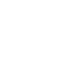 НОВООДЕСЬКА МІСЬКА РАДАМИКОЛАЇВСЬКОЇ ОБЛАСТІ  ВИКОНАВЧИЙ КОМІТЕТР І Ш Е Н Н ЯПРОЕКТ           __ квітня 2021                                м. Нова Одеса                        №  __Про підготовку міського пляжу та рятувального посту до купального сезону 2021 року Заслухавши інформацію заступника міського голови Журби І.М. та начальника рятувального посту на водах Корольова А.Л. про підготовку міського пляжу та рятувального посту на водах до купального сезону 2021 року, керуючись статтями 30, 38 Закону України «Про місцеве самоврядування в Україні», виконавчий комітет міської ради ВИРІШИВ:	1. Інформацію  заступника міського голови Журби І.М. та начальника рятувального посту на водах Корольова А.Л. про підготовку міського пляжу та рятувального посту на водах до купального сезону 2021 року прийняти до відома.	2. Встановити що на території Новоодеської міської ради єдиним місцем масового відпочинку населення на воді в межах міста Нова Одеса є міський пляж, що розташований на березі річки Південний Буг по вулиці Мельничній.	3. Встановити тривалість купального сезону на міському пляжі з 1 червня 2021 року по 30 вересня 2021 року.	4. Заборонити купання населення в інших місцях розташованих на території міської ради, що не мають обладнаних сезонними рятувальними постами пляжів та не визначені виконавчим комітетом як місця масового відпочинку громадян біля води.5. Доручити відділу житлово-комунального господарства виконавчого апарату міської ради організувати роботу, щодо:-     Встановлення табличок про заборону купання в місцях не визначених для купання.                                                                                            Термін: до 01.05.2021 рокуПроведення профілактичні рейди в місцях заборонених для купання.                                                                                            Термін: Протягом літнього періодуОновлення наочної агітації, щодо правил поведінки на воді.                                                                                             Термін: Протягом літнього періодуПопередження керівників підприємств, установ та організацій, власників та орендарів водних об’єктів про персональну відповідальність за охорону життя людей в межах закріпленої водної поверхні чи прибережної частини.6. Затвердити заходи щодо підготовки міського пляжу та рятувального посту до купального сезону 2021 р.	7. Начальнику рятувального посту Корольову А.Л.:	7.1. вжити заходів щодо забезпечення дотримання Правил охорони життя на водних об’єктах України в зоні відповідальності рятувального посту;            7.2. забезпечити виконання обов’язків працівниками рятувального посту відповідно до вимог розділу 5 Правил охорони життя на водних об’єктах України;            7.3. забезпечити  утримання пляжу відповідно до санітарних  вимог;            7.4. розробити план взаємодії рятувального посту з районним відділом ГУ ДСНС України в Миколаївській області на випадок виникнення надзвичайних подій.  	8. Зобов’язати суб’єкти підприємницької діяльності, що здійснюють свою діяльність поблизу узбережжя річок та інших водойм, відповідно до наказу Міністерства внутрішніх справ України №301 від 10.04.2017р. «Про затвердження Правил охорони життя людей на водних об’єктах України» встановити таблички про заборону купання у невстановлених місцях, вжити заходів щодо дотримання Правил благоустрою міста. 	9. Контроль  за виконанням цього рішення покласти на заступника міського голови Ігора Журбу.Міський голова                                                                                Олександр ПОЛЯКОВЗАТВЕРДЖЕНО:рішення виконавчого комітетуНовоодеської міської ради08.04.2021р. № 41Заходищодо підготовки міського пляжута рятувального посту до купального сезону 2021 р.№ п/пНазва заходуВідповідальний виконавецьТермін виконання1.Провести роботи з водолазного обстеження дна акваторії міського пляжу площею 1100 кв.м.Міськвиконком, начальник рятувального постуВиконано2.Розробити посадові інструкції працівників рятувального посту та заходи по рятуванню людей на воді у купальний сезон 2021 рокуНачальник рятувального постуВиконано3.Огородити сіткою місце купання для дітей та осіб з обмеженими фізичними можливостями Начальник рятувального посту, міськвиконкомВиконано4.Виконати поточний ремонт грибків та інших конструкцій пляжуНачальник рятувального постуЗа потреби5.Провести благоустрій території пляжуНачальник рятувального постуПостійно6.Провести лабораторне обстеження води в районні пляжуМіськвиконком29.05.20217.Створення на рятувальному посту запасу ПММНачальник рятувального постуВиконано8.Придбання аптечкиНачальник рятувального постуВиконано